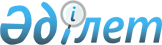 О внесении изменений в некоторые решение Исатайского районного маслихата от 6 июня 2017 года № 94-VI "Об утверждении Правил оказания социальной помощи, установления размеров и определения перечня отдельных категорий нуждающихся граждан"
					
			Утративший силу
			
			
		
					Решение Исатайского районного маслихата Атырауской области от 29 марта 2021 года № 15-VIІ. Зарегистрировано Департаментом юстиции Атырауской области 9 апреля 2021 года № 4922. Утратило силу решением Исатайского районного маслихата Атырауской области от 5 октября 2023 года № 46-VІII
      Сноска. Утратило силу решением Исатайского районного маслихата Атырауской области от 05.10.2023 № 46-VІII (вводится в действие по истечении десяти календарных дней после дня его первого официального опубликования).
      В соответствии со статьей 26 Закона Республики Казахстан от 6 апреля 2016 года "О правовых актах", Исатайский районный маслихат РЕШИЛ:
      1. Внести в решение Исатайского районного маслихата от 6 июня 2017 года № 94-VI "Об утверждении Правил оказания социальной помощи, установления размеров и определения перечня отдельных категорий нуждающихся граждан" (зарегистрировано в реестре государственной регистрации нормативных правовых актов под № 3897, опубликован 2 июля 2017 года в эталонном контрольном банке нормативных правовых актов Республики Казахстан) следующее изменение:
      в Правилах оказания социальной помощи, установления размеров и определения перечня отдельных категорий нуждающихся граждан, утвержденных указанным решением:
      1) заголовок главы 3 изложить в следующей редакции:
      "Глава 3. Порядок оказания социальной помощи".
      2) пункт 12 изложить в следующей редакции:
      "12. Для получения социальной помощи при наступлении трудной жизненной ситуации заявитель от себя или от имени семьи в уполномоченный орган или акиму села, сельского округа представляет заявление с приложением следующих документов:
      1) документ, удостоверяющий личность;
      2) сведения о доходах лица (членов семьи);
      3) акт и/или документ, подтверждающий наступление трудной жизненной ситуации.
      Для получения социальной помощи, которая назначается независимо от доходов лица (членов семьи), сведения о доходов лица (членов семьи) не предоставляются".
      2. Внести в решение Исатайского районного маслихата от 23 декабря 2020 года № 356-VI "О внесении изменений в решение Исатайского районного маслихата от 6 июня 2017 года № 94-VI "Об утверждении Правил оказания социальной помощи, установления размеров и определения перечня отдельных категорий нуждающихся граждан" (зарегистрировано в реестре государственной регистрации нормативных правовых актов под № 4845, опубликован 5 января 2021 года в эталонном контрольном банке нормативных правовых актов Республики Казахстан) следующее изменение:
      1) в подпункте 1) пункта 1 слово "загаловок" заменить словом "заголовок";
      2) подпункт 5) пункта 1 изложить в следующей редакции:
      "Глава 3.Порядок оказания социальной помощи".
      3) в пункт 1 добавить подпункт 6) в следующей редакции:
      "6) пункт 12 изложить в следующей редакции:
      "12. Для получения социальной помощи при наступлении трудной жизненной ситуации заявитель от себя или от имени семьи в уполномоченный орган или акиму села, сельского округа представляет заявление с приложением следующих документов:
      1) документ, удостоверяющий личность;
      2) сведения о доходах лица (членов семьи);
      3) акт и/или документ, подтверждающий наступление трудной жизненной ситуации.
      Для получения социальной помощи, которая назначается независимо от доходов лица (членов семьи), сведения о доходов лица (членов семьи) не предоставляются".
      3. Контроль за исполнением настоящего решения возложить на постоянную комиссию (Н. Кабулова) по вопросам социальной сферы, молодежной политики, законодательства и права.
      4. Настоящее решение вступает в силу со дня государственной регистрации в органах юстиции, вводится в действие по истечении десяти календарных дней после дня его первого официального опубликования. АКТ обследования для определения нуждаемости лица (семьи) в связи с наступлением трудной жизненной ситуации
      от "__" ____ 20 года
      _______________________________________________________________
      (населенный пункт)
      1. Фамилия, имя, отчество (при его наличии) заявителя
      ________________________________________________________________
      ________________________________________________________________
      2. Адрес места жительства_________________________________________ 
      3. Трудная жизненная ситуация, в связи с наступлением которой заявитель обратился за социальной помощью _________________________________ 
      4. Состав семьи (учитываются фактически проживающие в семье) ____ человек, в том числе:
      Всего трудоспособных _________ человек. 
      Зарегистрированы в качестве безработного в органах занятости _______ человек. 
      Количество детей: ______, из них обучающихся в высших и средних учебных заведениях на платной основе _______ человек, стоимость обучения в год ________ тенге. 
      Наличие в семье ветеранов Великой Отечественной войны, лиц, приравненных по льготам к ветеранам Великой Отечественной войны, ветеранов боевых действий на территории других государств, пенсионеров, пожилых лиц старше 80-ти лет, лиц, имеющих социально значимые заболевания, инвалидов, детей-инвалидов (указать или добавить иную категорию) ________________________________________________________________. 
      5. Условия проживания (общежитие, арендное, приватизированное жилье, служебное жилье, жилой кооператив, индивидуальный жилой дом или иное – указать): _______________.
      Расходы на содержание жилья:________________________________________________.
      Доходы семьи:
      6. Наличие: автотранспорта (марка, год выпуска, правоустанавливающий документ, заявленные доходы от его эксплуатации) ________________________________. 
      иного жилья, кроме занимаемого в настоящее время (заявленные доходы от его эксплуатации) ___________________________________________________. 
      7. Сведения о ранее полученной помощи (форма, сумма, источник): ___________________________________________________________________. 
      8. Иные доходы семьи (форма, сумма, источник): _________________________ ___________________________________________________________________. 
      9. Обеспеченность детей школьными принадлежностями, одеждой, обувью: ___________________________________________________________________. 
      10. Санитарно-эпидемиологические условия проживания: ___________________________________________________________________. 
      Председатель комиссии: ______________________________________________. 
      Члены комиссии: ____________________________________________________ 
       (подписи) (фамилия, имя, отчество (при его наличии) 
      С составленным актом ознакомлен(а): __________________________________. 
      Фамилия, имя, отчество (при его наличии) и подпись заявителя _____________ 
      От проведения обследования отказываюсь ______________________________ 
      Фамилия, имя, отчество (при его наличии) и подпись заявителя (или одного из членов семьи)_______________________________________________________ 
      (заполняется в случае отказа заявителя от проведения обследования) 
      дата _____________
					© 2012. РГП на ПХВ «Институт законодательства и правовой информации Республики Казахстан» Министерства юстиции Республики Казахстан
				
      Председатель сессии

А. Сидегалиев

      Секретарь маслихата

Н. Муханбеталиев
Приложения к решению Исатайского районного маслихата от 29 марта 2021 года № 15-VIIУтвержден решением Исатайского районного маслихата от 06 июня 2017 года № 94-VI
№ п/п
Фамилия, имя, отчество (при его наличии)
Дата рождение
Родственное отношение к заявителю
Занятость (место работы, учебы)
Причина незанятости
Сведения об участии в общественных работах, профессиональной подготовке (переподготовке, повышении квалификации) или в активных мерах содействия занятости
Трудная жизненная ситуация
1
2
3
4
5
6
7
8
№ п/п
Фамилия, имя, отчество (при его наличии) членов семьи (в том числе заявителя), имеющих доход
Вид дохода
Сумма дохода за предыдущий квартал (тенге)
Сумма дохода за предыдущий квартал (тенге)
Сведения о личном подсобном хозяйстве (приусадебный участок, скот и птица), дачном и земельном участке (земельной доли)
№ п/п
Фамилия, имя, отчество (при его наличии) членов семьи (в том числе заявителя), имеющих доход
Вид дохода
за квартал
в среднем за месяц
Сведения о личном подсобном хозяйстве (приусадебный участок, скот и птица), дачном и земельном участке (земельной доли)
1
2
3
4
5
6